国保中央会　コンピュータチェック公開事例の閲覧方法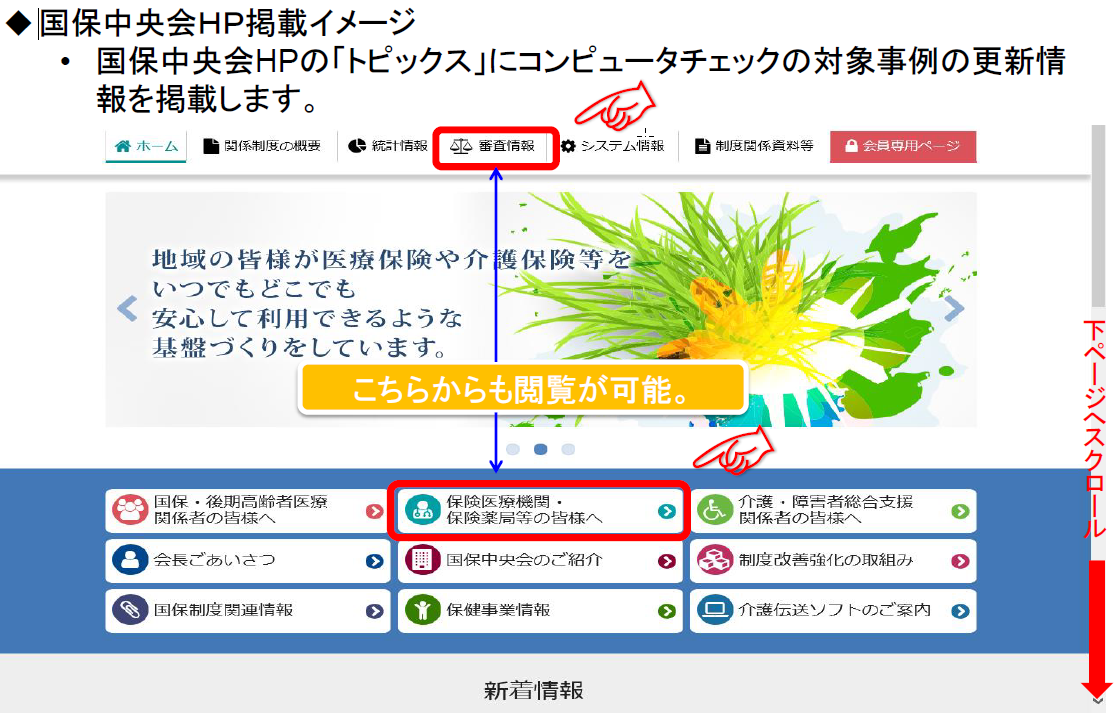 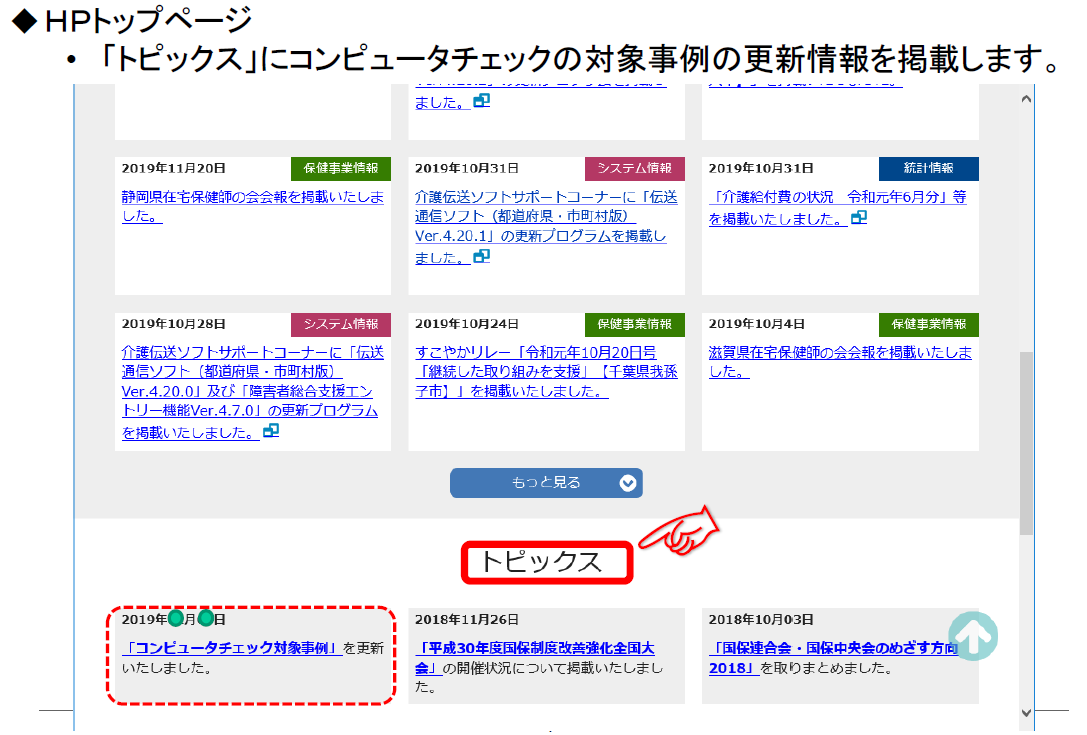 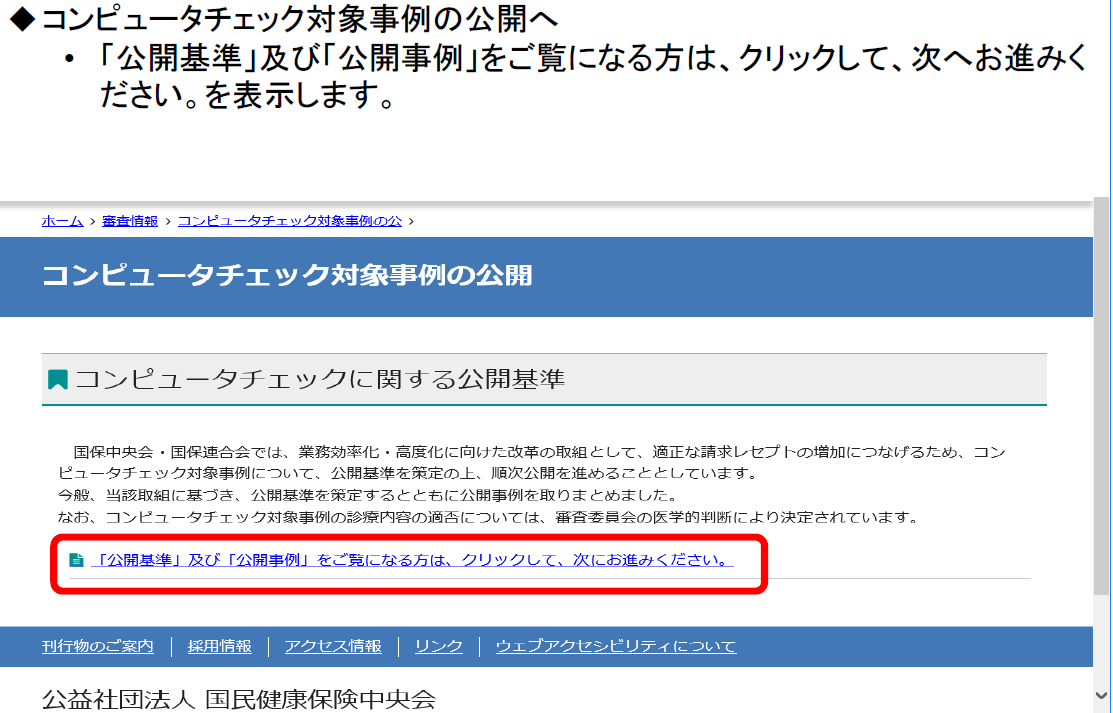 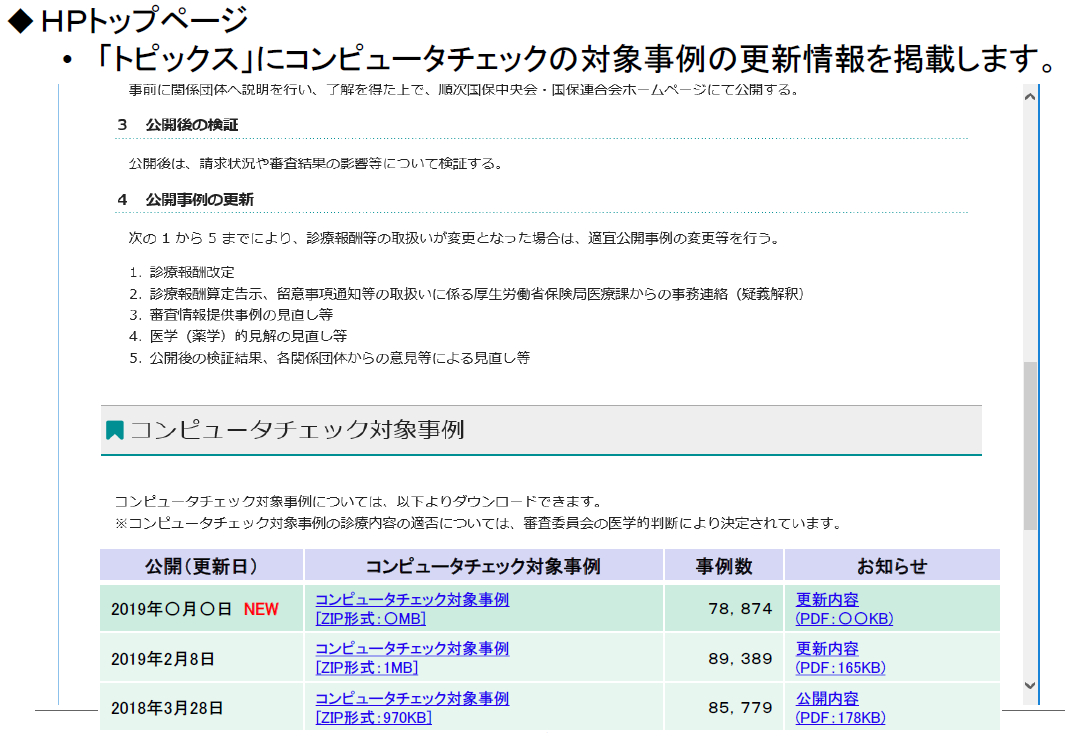 